PREFEITURA MUNICIPAL DE NATIVIDADE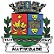 PRAÇA FERREIRA RABELLO, 04Natividade/RJ- CNPJ nº. 28.920.304/0001-96Cotação de PreçosCentro de Custo :  SEC. MUN. DE ADMINISTRAÇÃO.Obs:A aquisição de papel A4 é uma medida essencial para garantir a continuidade e eficiência das operações administrativas. Esta justificativa baseia-se em diversos aspectos que ressaltam a importância do papelItem Cód. Produto  Descrição	Unidade Quantidade  Valor Unitário	Valor Total1 009.000.228PAPEL A4UND	150PAPEL NÃO CLORADO 500 FOLHASFORMATO A4COMPRIMENTO: 297MM LARGURA: 210MMGRAMATURA 75G/M2APLICAÇÃO: IMPRESSORA LASERTOTAL :		-Assinatura ResponsávelEm, 	 de 	 de 2024. Validade da Proposta: 		dias.Dados Bancários Banco: 	 Agência: 	 Conta: 	Carimbo CNPJFornecedor :-	CNPJ :Inscr. Est. :Endereço :Fones :Contato :RJCotação :00034/24